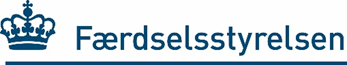 DATA CERTIFICATEfor motorcycleMake:      	Type designation:      	Model:      	Variant:      Vehicle Identification No.:	     	No. of seats:  	Date of first registration*:       or new Mass (dry)	   	kg	  Two-wheeled motorcycleActual mass (EU)**:	   	kg	  Three-wheeled motorcycle (withTechnically permissible max. mass:	    	kg	max empty mass of )Technically permissible mass, front axle:	    	kg (only for goods mc)Technically permissible mass, rear axle:	    	kg (only for goods mc)Engine displacement:	     	cm3Maximum net power:	   	kWSound level, stationary:	   	dB(A) (UNECE R09-07 or UNECE R41-04)   at	    	min-1Sound level, drive-by:	  	dB(A) (UNECE R09-07 or UNECE R41-04)	For a motorcycle (two- or three wheeled), which is not registered, or which has been registered for the first time on January 1, 2021, or later, it is hereby declared, that the motorcycle emission fulfils the rules in Regulation 168/2013/EC (Euro 5)	For a motorcycle (two- or three wheeled), which has been registered for the first time between January 1, 2017, and December 31, 2016, it is hereby declared, that the motorcycle emission fulfils the rules in Regulation 168/2013/EC (Euro 4)	For a two-wheeled motorcycle, which has been registered for the first time between January 1, 2008 and Dec. 31, 2016, it is hereby declared, that the motorcycle emission fulfils the rules in Dir. 2002/51/EC (Euro 3)	For a two-wheeled motorcycle, which has been registered for the first time between July 1, 2004 and December 31, 2007, and for a three-wheeled motorcycle, which has been registered for the first time between July 1, 2004 and December 31, 2016) it is hereby declared, that the motorcycle emission fulfils the rules in Directive 2002/51/EC (Euro 2)	The motorcycle is older than January 1, 2004, and has not been testet to any Directive/Regulation (emission)If the motorcycle has three wheels, it is hereby declared that the motorcycle has a single control for the the service braking system.If the motorcycle has three wheels and a bodywork, it is hereby declared that the seatbelt anchorages fulfil the technical requirements in Directive 97/24/EC, Chapter 1, or Regulation 3/2014/EC, Annex XIIThe informations are confirmed:(Motorcycle manufacturer, the manufacturers representative, a technical service or an approved testing laboratory)All data must apply to the vehicle, as it was, when it left the basic manufacturer. If the date for 1. registration is unknown, only the known year of production year must be entered.The fields for for noise must be filled with “0” if the values are not known (for motorcycles registered after 31.12.82 this Data certificate shall then be accompanied by additionally documentation about noise).Data-relevant technical modifications requires separate additional documentation for fulfilling the rules in the Danish Detailed Regulations for Vehicles according to the finally approved date of 1. registration.This Data Certificate may be utilised for new and used motorcycles.* Year of manufacture, if the time of first registration is not known. The mc shall be considered as registrated first time the 1. of January that year** Mass in running order is the mass of the motorcycle ready for driving (with fuel, oil and water if watercooled) but without driver_______________________________________________________________________________(date)(company/stamp incl. adress)(name and signature)